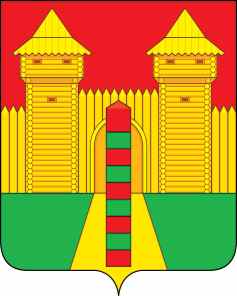 АДМИНИСТРАЦИЯ  МУНИЦИПАЛЬНОГО  ОБРАЗОВАНИЯ «ШУМЯЧСКИЙ   РАЙОН» СМОЛЕНСКОЙ  ОБЛАСТИПОСТАНОВЛЕНИЕот 10.06.2024г. № 293          п. Шумячи          В соответствии с Федеральным законом от 06.03.2003 г. № 131-ФЗ «Об общих принципах организации местного самоуправления в Российской Федерации», в связи с кадровыми изменениями, Администрация муниципального образования «Шумячский район» Смоленской области П О С Т А Н О В Л Я Е Т:	1. Внести изменения в постановление Администрации муниципального образования «Шумячский район» Смоленской области от 23.01.2015 г. № 20 «О межведомственной комиссии по оценке жилых помещений муниципального жилищного фонда на территории муниципального образования «Шумячский район» Смоленской области»:	1.1. Состав межведомственной комиссии по оценке жилых помещений муниципального жилищного фонда на территории муниципального образования «Шумячский район» Смоленской области изложить в новой редакции согласно приложению.		2. Контроль за исполнением настоящего постановления оставляю за собой.                                                   С О С Т А Вмежведомственной комиссии по оценке жилых помещениймуниципального жилищного фонда на территории муниципального образования «Шумячский район» Смоленской областиЧлены комиссии:О внесении изменений в постановление Администрации муниципального образования «Шумячский район» Смоленской области от 23.01.2015 г. № 20Глава муниципального образования «Шумячский район» Смоленской области                  Д.А. Каменев                    УТВЕРЖДЕН                                        постановлением Администрации                                                                         муниципального образования                                                                           «Шумячский район» Смоленской                                                                           области                                                                     от 10.06.2024г. № 292Дмитриева                                        -Наталья Михайловна	заместитель Главы Администрации муници-                                                    пального образования «Шумячский район»                                                               Смоленской области, председатель                                                               комиссии;Малышкин                                       -Максим Николаевич      начальник Отдела по строительству, капитальному ремонту и жилищно-коммунальному хозяйству                                                          Администрации муниципального                                                               образования «Шумячский район»                                                                Смоленской области, заместитель                                                                  председателя комиссии; Митрофанова                                  -Ольга Владимировнаглавный специалист Отдела по строительству, капитальному ремонту и жилищно-коммунальному хозяйству                                                          Администрации муниципального                                                               образования «Шумячский район»                                                                Смоленской области, секретарь комиссии;Стародворова                                   -Наталья Анатольевнаглавный инженер МУП «Шумячское                РПО КХ» (по согласованию);Павлюченкова                                  -Людмила Алексеевнаначальник Отдела городского хозяйства                                                                 Администрации муниципального                                                                образования «Шумячский район»                                                                Смоленской области.  